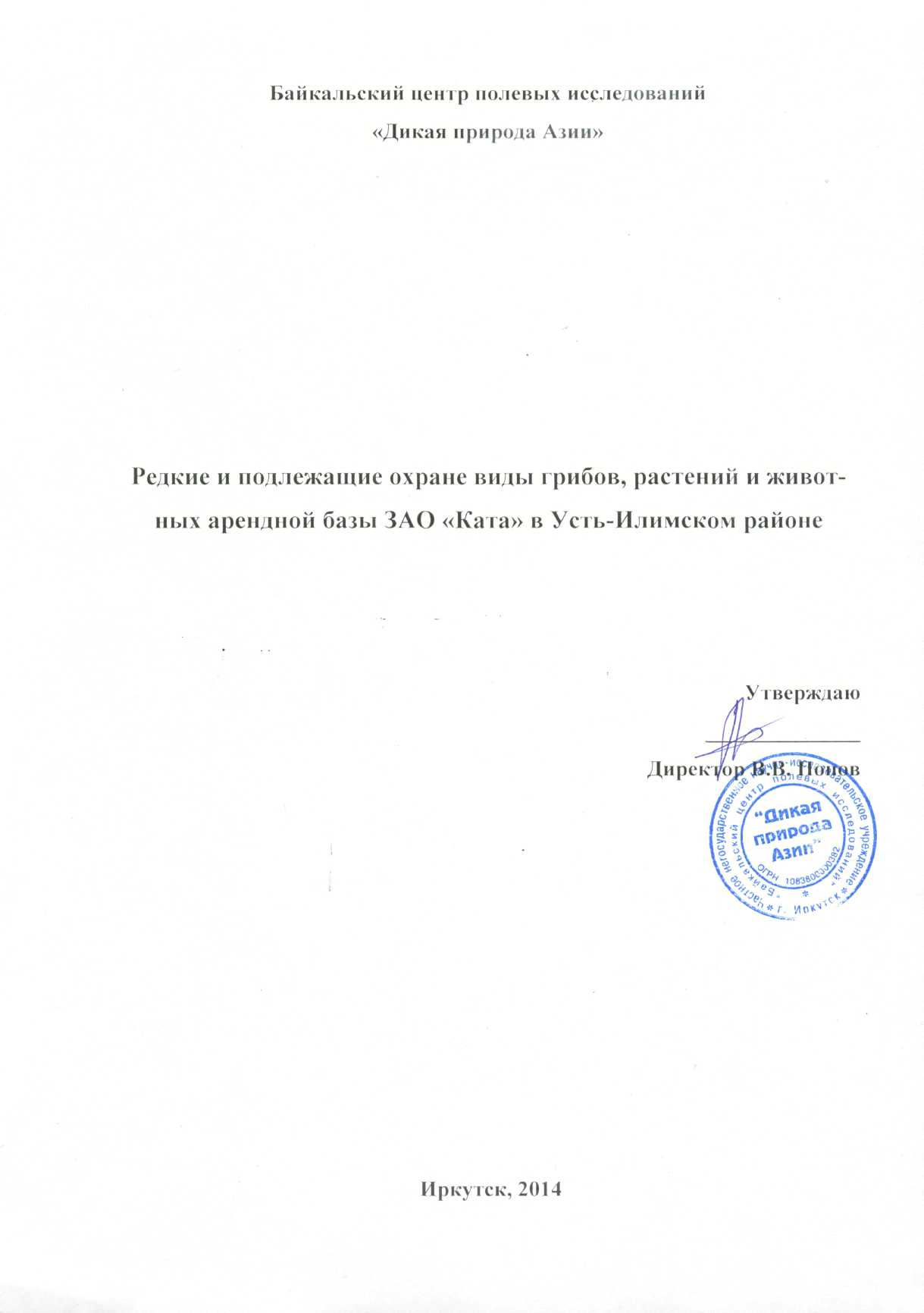 В отчете приведена информация об одном виде грибов, двух видах лишайников, 16 видах сосудистых растений, одного вида рептилий,19 видах птиц и двух видах млекопитающих обитание (произрастание) которых отмечено или возможно на территории арендной базы ЗАО «Ката». Следует отметить, что территория Усть-Илимского района является слабоизученной.Грибы1. Осиновик белый - Leccinum percandidum (Vassilk.) Watl.Категория и статус:  Редкий вид, категория 3.Распространение. Голарктический вид, но в Европе и Северной Америке встречается крайне редко. Основной ареал охватывает Сибирь и Дальний Восток России, включен в Красную книгу РФ и многие региональные Красные книги. На территории Иркутской области единичные находки отмечены повсеместно. В Усть-Илимском районе обнаружен в окрестностях города Усть-Илимск. Возможны встречи и на остальной территории Усть-Илимского района в том числе и на участках арендной базы ЗАО «Ката».Биотопы. Хвойные, преимущественно сырые еловые, пихтовые и кедровые леса, под березой и кедром.Лимитирующие факторы: Пожары, вырубка леса, сбор грибов населением.Меры по охране. Охрана типичных мест обитания, противопожарные мероприятия, природоохранная работа с населением. Для лесозаготовительных организаций в случае выявления местообитаний вида создание ключевых участков с запретом рубок. На предприятии выделены характерные участки как ЛВПЦ и исключены из эксплуатации.Лишайники1. Лобария легочная  – Lobaria pulmonaria (L.) Hoffm. Категория и статус: Неопределенный по статусу вид, категория 4.Распространение: Европа, Азия, Северная Америка, Африка, Австралия. В Иркутской области горные хребты, обрамляющие Байкал, Присаянье, Братский, Нижнеилимский, Усть-Илимский, Усть-Кутский, Киренский, Мамско-Чуйский, Бодайбинский районы. В Усть-Илимском районе нами обнаружена на территории 60 квартала Верхне-Тубинской дачи Тубинского участкового лесничества в непосредственной близости от участка арендной базы ЗАО «Ката». Возможно нахождение вида и на участках арендной базы ЗАО «Ката».Местообитание: на замшелых валунах каменных россыпей, на стволах лиственных пород в старовозрастных лесах. В Усть-Илимском районе обнаружена на пне лиственицы.Лимитирующие факторы: Лесные пожары, вырубки.Меры охраны: Борьба с пожарами. Для лесозаготовительных организаций в случае обнаружения вида сохранение в качестве ключевых участков отдельных экотопов – каменных россыпей и валунов в перестойных старовозрастных лиственных лесах.2. Нефромопсис Лаурера  –  Nephromopsis laureri (Kremp.) Kurok. Категория и статус:  Неопределенный по статусу вид, категория 4.Распространение: Евразия, с центром ареала в Прибайкалье. В Иркутской области встречается повсеместно в лесных районах. Отмечена в ряде районов севера Иркутской области, в том числе не исключена возможность нахождения вида на участках арендной базы ЗАО «Ката» на территории Усть-Илимского района.Местообитание:  Встречается на стволах берез, рябин и ив в старовозрастных лесах.Лимитирующие факторы: Лесные пожары, вырубки.Меры охраны: Борьба с пожарами. Для лесозаготовительных организаций в случае обнаружения вида сохранение в качестве ключевых участков отдельных экотопов в перестойных старовозрастных лиственных лесах. На предприятии выделены характерные участки как ЛВПЦ и исключены из эксплуатации.Сосудистые растения1. Лилия пенсильванская Lilium pensylvanicum Ker.-Gawl.   Категория и статус: Уязвимый вид. Сокращает численность популяций. Категория: 3.Распространение: Восточноазиатский вид. Встречается в Красноярском крае, Иркутской области, Бурятии, Читинской области, Якутии, на Дальнем Востоке. За пределами России - на северо-востоке Монголии, в Северо-Восточном Китае, на Корейском полуострове. Отмечена на сопредельной территории Красноярского края. В Иркутской области обитает в большинстве районов северной и центральной частей территории. В Усть-Илимском районе встречается спорадически по всей территории, На территории арендной базе ЗАО «Ката» обнаружена на лугах вдоль берегов рек Ката и Юктала в Зелиндинско-Катинском участковом лесничестве. Возможно обитание на лугах вдоль р. Маракан в Тубинском участковом лесничестве. Характерные места обитания: Пойменные луга вдоль рек, лесные поляны, разреженные заросли кустарников, галечники.Лимитирующие факторы: Хозяйственное освоение территории, разрушение местообитаний, выпас скота, сенокошение, сбор растений на букеты, выкапывание луковиц. Меры по охране: Необходим контроль над состоянием популяций. Для лесозаготовительных организаций, так как вид произрастает в основном в долинах вдоль водоемов необходимо соблюдение водоохранных зон. На лесных полянах и в зарослях кустарников  в случае обнаружения вида необходим запрет на складирование леса и прокладку дорог. На предприятии выделены характерные участки как ЛВПЦ и исключены из эксплуатации.2. Лилия карликовая Lilium pumilum Delile  Категория и статус:  Вид сокращает численность. Находится на западной границе ареала. Категория: 3.Распространение: В южной полосе от берегов Енисея на западе до Японского моря на востоке, в Монголии, северной части Китая и на полуострове Корея. В Иркутской области повсеместно за исключением Катангского и северо-восточных районов. Отмечена на территории Усть-Илимского района. На территории арендной базы ЗАО «Ката» возможны встречи вдоль р. Ангара в кварталах 120, 142, 159-160, 173-174, 182-183, Зелиндинской дачи Зелиндинско-Катинского лесничества.Характерные места обитания: Степные и остепненные склоны, опушки, скалы в лесном поясе.Лимитирующие факторы: Хозяйственное освоение территории, разрушение местообитаний, сбор цветущих растений на букеты, что ограничивает семенное размножение.Меры по охране: Выявление местообитаний, экологопросветительская деятельность. Борьба с пожарами. Так как вид произрастает преимущественно на остепненных склонах и скалах, лишенных древесной растительности для лесозаготовительных организаций специальных мер охраны не требуется. На предприятии выделены характерные участки как ЛВПЦ и исключены из эксплуатации.3. Калипсо луковичная Calypso bulbosa (L.) Oakes  Категория и статус: Редкое растение. Сокращает численность популяций. Категория: 3.Распространение: Циркумполярный вид. Встречается на севере Фенноскандии, на севере Европейской части России, в Западной и Восточной Сибири, на Дальнем Востоке, в Монголии, северо-восточном Китае, Японии, Корее, в Северной Америке. Отмечена на сопредельной территории Красноярского края. В Иркутской области распространена широко, но встречается спорадически. Отмечена на всей территории Усть-Илимского района, в том числе на территории арендной базы ЗАО «Ката».Характерные места обитания: Произрастает в тенистых мшистых хвойных лесах, часто среди поваленных деревьев, иногда на заболоченных участках. Обычно встречается малочисленными популяциями.Лимитирующие факторы: Вырубка лесов, разрушение местообитаний, лесные пожары, повышенное рекреационное воздействие, сбор растений на букеты, а также необходимость присутствия при прорастании семян почвенного гриба – симбионта. Меры по охране: Необходим контроль над состоянием природных популяций и их охрана, запрещение сбора цветущих растений, борьба с пожарами. Для лесозаготовительных организаций в случае обнаружения вида создание ключевых участков с запретом рубки леса. На предприятии выделены характерные участки как ЛВПЦ и исключены из эксплуатации.4. Башмачок известняковый Cypripedium calceolus L.   Категория и статус: Уязвимый вид. Категория: 2.Распространение: лесная зона европейской части России, Крым (редко), Кавказ (Хоби-Шауданские высоты), Западная и Восточная Сибирь, Дальний Восток, Скандинавия, Европа, Средиземноморье, Малая Азия, Монголия, Япония, Китай, Северная Америка. Отмечен на сопредельной территории Красноярского края. В Иркутской области спорадически встречается на большей части территории. Отмечен на всей территории Усть-Илимского района, в том числе на территории арендной базы ЗАО «Ката», преимущественно в сосновых и лиственичных лесонасаждениях.Характерные места обитания: В разреженных лиственных и смешанных лесах, на лесных полянах и в зарослях кустарников. Отмечается приуроченность к карбонатным почвам.Лимитирующие факторы: Сложная биология роста, развития и размножения. Антропогенные факторы: нарушение природных местообитаний, лесные пожары и вырубка леса, сбор на букеты, выкопка корневищ.Меры по охране: Необходим контроль над состоянием природных популяций и их охрана, запрещение сбора цветущих растений, борьба с пожарами. Для лесозаготовительных организаций в местах концентрации растений (более 100 особей на га) необходимо выделение ключевых участков.5. Башмачок крупноцветковый Cypripedium macranthon Sw.   Категория и статус: Уязвимый вид. Категория: 2. Распространение: Приднепровье и Поволжье, юг Сибири, Дальний Восток, остров Сахалин, полуостров Камчатка, Курильские острова, Монголия, Япония, Северный Китай, Корея. Отмечен на сопредельной территории Красноярского края. В Иркутской области встречается повсеместно. Отмечен на всей территории Усть-Илимского района, в том числе на территории арендной базы ЗАО «Ката». Встречается спорадически, преимущественно в лиственичных лесонасаждениях.Характерные места обитания: Светлые лиственные и смешанные леса, лесные поляны, заросли кустарников.Лимитирующие факторы: Нарушение естественных местообитаний при хозяйственном освоении территорий; сбор цветущих побегов. Редкая встречаемость, малочисленность особей в популяциях, специфика размножения. Меры по охране: Необходим контроль над состоянием природных популяций и их охрана, запрещение сбора цветущих растений, борьба с пожарами. Для лесозаготовительных организаций в местах концентрации растений (более 100 особей на га.) необходимо выделение ключевых участков. На предприятии выделены характерные участки как ЛВПЦ и исключены из эксплуатации.6. Пальчатокоренник балтийский Dactylorhiza baltica (Klinge) Orlova (D. longifolia auct. non (L. Neumann) Aver.)Категория и статус: Уязвимый вид. Категория 2. На границе дизьюнктинвого ареала, включен в Красную книгу РФ.Распространение. В РФ распространен в европейской части и по югу Западной Сибири. Вне РФ – в Средней, Северной и Восточной Европе, Средней (северо-восток Казахстана) и частично Центральной (северо-запад Китая, Западная Монголия) Азии. В Иркутской области встречается в Тулунском, Тайшетском  и Братском районах. Не исключена возможность нахождения вида в Усть-Илимском районе, в том числе и на территории арендной базы ЗАО «Ката» в долине р. Ката.Характерные места обитания. Обитает на сырых лугах, в лесах, на моховых ключевых болотах, берегах водоемов, по днищам старых известковых карьеров и оврагов, в зарослях кустарников. Лимитирующие факторы. Не изучены. Возможно, изменение гидрологического режима местообитаний в связи с мелиорацией и освоением земель.Меры по охране: Необходим контроль над состоянием природных популяций и их охрана, запрещение сбора цветущих растений, борьба с пожарами. Для лесозаготовительных организаций соблюдение режима водоохранных зон, в случае обнаружения вида создание ключевых участков с запретом рубки леса. На предприятии выделены характерные участки как ЛВПЦ и исключены из эксплуатации.7.  Дремлик зимовниковый - Epipactis helleborine (L.) Crantz Категория и статус:  Уязвимый вид. Сокращает численность популяций. Категория: 3.Распространение: Евразийский вид, распространен в Европе, Малой и Средней Азии, Кавказе, Крыму и Сибири. Отмечен на сопредельной территории Красноярского края. В Иркутской области распространение спорадическое. Отмечен в ряде районов, в том числе Чунском, Тайшетском, Братском, Киренском, в связи с чем, возможны находки на территории Усть-Илимского района, в том числе на территории арендной базы ЗАО «Ката».Характерные места обитания: Населяет хвойные, смешанные и березовые леса.Лимитирующие факторы: Вырубка леса, сбор для букетов, перевыпас, пожары.Меры по охране: Выявление местообитаний, запрет сбора на букеты, борьба с пожарами. Для лесозаготовительных организаций в случае обнаружения вида создание ключевых участков с запретом рубки леса.8. Надбородник безлистный – Epipogium aphyllum Sw.Категория и статус:  Вид с сокращающейся численностью. Находится близ восточной границы распространения. Категория: 2.Распространение: Евразийский вид, встречается в Европе, Китае, Японии, в Сибири только на юге. Отмечен на сопредельной территории Красноярского края. В Иркутской области встречается спорадически в южных и центральных районах. Отмечен в ряде районов Иркутской области, в том числе в Нижне-Илимском, Катангском, и Нижнеудинском, в связи с чем, возможны находки на территории Усть-Илимского района, в том числе на территории арендной базы ЗАО «Ката».Характерные места обитания: Растет в тенистых хвойных и смешанных лесах. Обычно живет под толщей мха, выносит вверх только стебель с цветками.Лимитирующие факторы: Вырубка лесов, пожары.Меры по охране: Выявление местообитаний. Выявление местообитаний, запрет сбора на букеты, борьба с пожарами. Для лесозаготовительных организаций в случае обнаружения вида создание ключевых участков с запретом рубки леса. На предприятии выделены характерные участки как ЛВПЦ и исключены из эксплуатации.9.  Ятрышник шлемоносный Orchis militaris L. Категория и статус:  Уязвимый вид. Сокращает численность популяций. Категория: 3.Распространение: Евроазиатский вид. Обитает в лесных районах Европы, в Средиземноморье, Средней Азии, в Монголии. В Сибири ареал доходит до 58° сев. Широты. В Прибайкалье и Забайкалье северная граница проходит через северную оконечность Байкала. В Иркутской области южные и центральные районы. Отмечен в Братском районе и на сопредельной территории Красноярского края. в связи с чем, возможны находки на территории Усть-Илимского района, в том числе на территории арендной базы ЗАО «Ката» на лугах в долинах рек Ката и Юктала.Характерные места обитания: Влажные луга, низинные болота, лесные опушки, светлые леса. Как правило, возле речек и небольших лесных озер.Лимитирующие факторы: Нарушение мест обитания в связи с выпасом, сенокошением, мелиорацией земель, сведением лесов. Заготовка клубней в качестве салепа, сбор растений на букеты. Меры по охране: Выявление местообитаний. Для сохранения генофонда этого вида в природе следует запретить сбор растения как лекарственного сырья и на букеты. Для лесозаготовительных организаций соблюдение режима водоохранных зон, в случае выявления вида запрет складирования леса на опушках, в случае находки местообитания в лесу создание ключевого участка. На предприятии выделены характерные участки как ЛВПЦ и исключены из эксплуатации.10. Любка двулистная Platanthera bifolia (L.) Rich.)   Категория и статус:  Вид с сокращающейся численностью. Находится близ восточной границы распространения. Категория: 2.Распространение: Европа, Кавказ, лесостепная зона и южная полоса тайги Сибири, Малая Азия, Монголия. В Иркутской области встречается в центральных и южных районах. В Усть-Илимском районе обнаружена в окрестностях пос. Железнодорожный. Не исключены находки на территории арендной базы ЗАО «Ката».Характерные места обитания: Произрастает на лесных полянах и опушках, в долинах рек, среди кустарников, в светлых сосновых и лиственничных лесах с развитым травяным покровом.Лимитирующие факторы: Уничтожается в местах выпаса скота, собирается на букеты. В медицинских и ветеринарных целях выкапываются клубни (салеп). Разрушение местообитаний, вырубка леса, пожары. Меры по охране: Необходим контроль над состоянием природных популяций и их охрана, запрещение сбора цветущих растений, борьба с пожарами. Для лесозаготовительных организаций в случае обнаружения мест произрастания вида с плотность выше 10-20 особей на га. создание ключевых участков с запретом рубки леса. На предприятии выделены характерные участки как ЛВПЦ и исключены из эксплуатации.11.  Кубышка желтая – Nuphar lutea (L.) SmithКатегория и статус:  Уязвимый вид. Сокращает численность популяций. Категория: 3.Распространение: Встречается от Европы до Восточной Сибири. В Иркутской области спорадически на большей части территории. В Усть-Илимском районе обнаружена в долине р. Эдучанка и в устье р. Кеуль. Не исключены находки и на территории арендной базы ЗАО «Ката» в долине р. Ката.Характерные места обитания: Произрастает на илистых грунтах в стоячих и медленно текучих водах, в озерах, водохранилищах, прудах, речках, обычно на глубине 1-1,5 метра.Лимитирующие факторы: Осушение и загрязнение водоемов, сбор на букеты. Меры по охране: Выявление и территориальная охрана местообитаний. Для лесозаготовительных организаций соблюдение водоохранных зон.12.   Кубышка малая – Nuphar pumila (Timm) DC. Категория и статус:  Вид с сокращающейся численностью. Находится близ восточной границы распространения. Категория: 2.Распространение: Встречается в Средней Европе, Скандинавии, европейской части России, Средней Азии, Западной и Восточной Сибири, на Российском Дальнем Востоке, Монголии, Японии и Китае. В Иркутской области, распространение спорадическое, известна из нескольких точек. В Усть-Илимском районе обнаружена в устье р. Эдучанка. Не исключены находки и на территории арендной базы ЗАО «Ката» в долине р. Ката и по побережью р. Ангара.Характерные места обитания: Произрастает на илистых грунтах в озерах, болотцах, медленно текущих речках на глубине до 2,3 м.Лимитирующие факторы: Осушение и загрязнение водоемов, сбор на букеты. Меры по охране: Выявление и территориальная охрана местообитаний. Для лесозаготовительных организаций соблюдение водоохранных зон. На предприятии выделены характерные участки как ЛВПЦ и исключены из эксплуатации.13. Пион марьин корень – Paeonia anomala L. Категория и статус: Уязвимый вид. Сокращает численность популяций. Категория: 3.Распространение: В основном, это сибирский вид, заходящий также на север европейской части России до юго-востока Кольского полуострова. Ареал включает также районы Монголии и Северного Китая. В Иркутской области встречается на большей части территории области, в том числе на территории Братского, Нижне-Илимского и Катангского районов. Нами обнаружен на лугах в долине р. Катанга и Речушка в Тубинском участковом лесничестве. На территории арендной базы ЗАО «Ката» по опросным данным произрастает на лугах вдоль рек Ката и Юктала в Зелиндинско-Катинском участковом лесничестве и возможно, в долине р. Маракан в Верхне-Тубинской даче Тубинского участкового лесничества.Характерные места обитания: Березовые, сосновые, смешанные леса, опушки, лесные поляны, суходольные луга. Обитает в условиях среднего увлажнения на достаточно хорошо обогреваемых и осветленных местах. Лимитирующие факторы: Хозяйственное освоение территории. Выкапывание корней и сбор растений для букетов привели к истощению природных популяций, особенно вблизи крупных населенных пунктов. Меры по охране: Необходим контроль над состоянием популяций и запрещение сбора растений. Борьба с пожарами. Для лесозаготовительных организаций в местах высокой концентрации растений создание ключевых участков. На предприятии выделены характерные участки как ЛВПЦ и исключены из эксплуатации.14. Стародубка сибирская – Аdonis sibirica Patrin ex Ledeb. Категория и статус: Уязвимый вид. Сокращает численность популяций. Категория: 3.Распространение: От Урала до Байкала, преимущественно в лесостепной и лесной частях. Восточнее Байкала становится очень редким. За пределами России произрастает в Монголии. В Иркутской области встречается повсеместно за исключением северных и северо-восточных районов. В Усть-Илимском районе отмечена в долинах р. Ангара и на побережье Усть-Илимского водохранилища, возможны находки этого вида и на территории арендной базы ЗАО «Ката».Характерные места обитания: Осветленные леса, опушки, поляны, заросли кустарников. Произрастает небольшими группами.Лимитирующие факторы: Вблизи населенных пунктов собирается для букетов и в качестве лекарственного сырья, в связи с чем наблюдается его исчезновение.Меры по охране: Необходим контроль над состоянием популяций и запрещение сбора растений. Борьба с пожарами. Для лесозаготовительных организаций в местах высокой концентрации растений создание ключевых участков и запрет складирования на полянах в случае находки этого вида. На предприятии выделены характерные участки как ЛВПЦ и исключены из эксплуатации.15. Чина весенняя Lathyrus vernus (L.) Bernh. Категория и статус. Вид с неопределенным статусом. Находится на границе ареала. Категория 4.Распространение. Евросибирский вид. В РФ распространен в европейской части, на Кавказе и в Западной Сибири. Вне РФ – Европа, Средняя и Малая Азия. В Иркутской области проходит восточная граница ареала. Отмечен в Тайшетском районе и в окрестностях г. Усть-Илимск. Возможны находки на территории арендной базы ЗАО «Ката».Характерные места обитания: Растет в смешанных лесах, по лесным лугам. Не очень требователен к богатству почв, достаточно теневынослив. Лимитирующие факторы. Хозяйственное освоение территории, вырубки леса, пожары, заготовки лекарственного сырья.Меры охраны. Необходим контроль над состоянием популяций и запрещение сбора растений. Борьба с пожарами. Для лесозаготовительных организаций в местах высокой концентрации растений создание ключевых участков. На предприятии выделены характерные участки как ЛВПЦ и исключены из эксплуатации.16. Болотноцветник щитолистный Nymphoides peltata (S. G. Gmel.) Kuntze Категория и статус. Уязвимый вид. Категория 2.Распространение. В РФ распространен в европейской части, на Кавказе, по Сибири и на Дальнем Востоке. Вне РФ – в Европе (кроме севера), Средней, Центральной, Восточной и Южной Азии. В Иркутской области известно несколько находок, в том числе и в Усть-Илимском районе в устье р. Эдучанка, возможны находки и на территории арендной базы ЗАО «Ката» в устье р. Ката.Характерные места обитания: Произрастает на илистых грунтах в озерах, речных заводях и старицах на глубине до 1–1,2 м. Лимитирующие факторы. Ограниченное распространение, лесные пожары, уничтожение биотопов.Меры охраны. Для лесозаготовительных организаций соблюдение режима водоохранных зон. На предприятии выделены характерные участки как ЛВПЦ и исключены из эксплуатации.Рептилии1. Обыкновенный уж Natrix natrix (Linnaeus, 1758)Категория и статус. Сокращающийся в численности краеареальный вид. Категория 2.  Распространение. Обширная область распространения обыкновенного ужа включает в себя лесную и лесостепную зоны от атлантического побережья Европы и Северной Африки до Забайкалья и Монголии. В Забайкалье ареал ужа имеет реликтовый характер и вид локально встречается на территории ряда районов Республики Бурятия в ближайших окрестностях термальных источников. На территории Иркутской области ранее был отмечен только в долине р. Черемшанка в 25- восточнее д. Нижняя Пойма. В Усть-Илимском районе дважды встречен на территории арендной базы ЗАО «Ката» летом 2009 г. в долине р. Верея и летом 2011 г. в долине р. Едорма в Зелиндинско-Катинском участковом лесничестве.Характерные места обитания. Известные местообитания обыкновенного ужа в Иркутской области представляют собой долину реки Черемшанка (бассейн Бирюсы) с высокотравными заливными лугами и обилием кустарниковой растительности; они соседствуют с полуразрушенными, окруженными кучами навоза и перегноя животноводческими фермами. В Усть-Илимском районе встречен в долинах рек.Лимитирующие факторы и причины сокращения численности: Главную лимитирующую роль играют абиотические факторы среды, в частности, малая годовая сумма положительных температур. Вероятны случаи уничтожения змей людьми во время случайных встреч.Принятые и необходимые меры охраны. Вид находится в области на периферии ареала, что определяет его исключительную редкость и неэффективность обычных мер охраны. Необходима организация просветительской природоохранной работы с местным населением и с работниками ЗАО «Ката». Сохранение местообитаний в местах встреч вида. На предприятии выделены характерные участки как ЛВПЦ и исключены из эксплуатации.Птицы1. Черный аист - Ciconia niqra (L. 1758)Категория и статус:  Красная книга России – 3 категория, Красная книга Иркутской области – 3 категория -  редкие виды.Распространение: Встречается в лесной зоне и в горных массивах Северной Евразии. В России обитает в лесах от западной границы до Приморья. В Иркутской области встречается повсеместно за исключением открытых степных  участков и агроценозов, также отсутствует в высокогорьях. Обитает на большей части территории Иркутской области. В Усть-Илимском районе черного аиста  неоднократно отмечпли в долине р. Ангара – в окрестностях г. Усть-Илимск, поселков Тушама, Кеуль, Ката и в Эдучанском заказнике. На территории арендной базы ЗАО «Ката» черного аиста в течение трех лет в летнее время наблюдали в 169 квартале Зелиндинской дачи Зелиндинско-Катинского участкового лесничества. Не исключены встречи и на других участках, в том числе в долине р. Маракан в 20 квартале Верхне-Тубинской дачи Тубинского лесничества.Характерные места обитания: Гнездится в разнообразных условиях. Обязательно сочетание старых лесных массивов или отдельных деревьев, или скал с открытыми берегами рек, озер или иных водоемов, с болотами.Лимитирующие факторы и причины сокращения численности: Отрицательно влияет разрушение местообитаний (вырубки лесов, пожары, мелиоративные работы) и фактор беспокойства. Известны случаи отстрела птиц браконьерами. Негативно сказывается ситуация на зимовках.Меры охраны. Выявление и охрана мест гнездовья. Проведение экологопросветительской работы среди населения. Контроль за соблюдением запрета отстрела и отлова, запрет производства таксидермической продукции из редких видов птиц. Для лесозаготовительных организаций запрет вырубки леса в радиусе 300 м от гнезда и борьба с пожарами. На предприятии выделены характерные участки как ЛВПЦ и исключены из эксплуатации. 2. Чёрная казарка –   Branta bernicla (L., 1758)Категория и статус: Редкий пролетный вид. Категория 3. В Красной книге РФ категория 3.Распространение. Гнездится в тундровой зоне. В Иркутской области отмечена на пролете, в том числе в Чунском и Катангском райоах и по Братскому водохранилищу. В Красноярском крае отмечена на пограничном с Усть-Илимским районом в долине р. Ангара «Мотыгинском многоостровье»,  в связи с чем вполне возможны встречи и на территории района в том числе и на территории арендной базы ЗАО «Ката» в долинах притоков Ангары и в долине р. Ката. Характерные места обитания: На пролете через Восточную Сибирь чаще всего отмечается по расширениям рек с протоками, поросшими хвощами.Лимитирующие факторы связаны с гнездовым и зимовочным ареалами. Прямой угрозы массового изъятия данного вида или сокращения типичных местообитаний в Иркутской области нет.Меры охраны. Для лесозаготовительных организаций специальных мер охраны не требуется. На предприятии выделены характерные участки как ЛВПЦ и исключены из эксплуатации.3. Пискулька – Anser erythropus (L., 1758)Категория и статус: Редкий пролетный вид. Категория 3. В Красной книге РФ категория 2.Распространение. Гнездится в тундре, в Иркутской области  пролетный вид. Миграция идет широким фронтом и данный вид встречается повсеместно. Встречен в Красноярском крае в долине р. Ангара на «Мотыгинском многоостровье» в непосредственной близости от территории арендной базы ЗАО «Ката» на севере Усть-Илимского района, что говорит о возможности их встреч и га территории района. Характерные места обитания. Гнездится в лесотундре и южной тундре. Останавливается на отдых по водораздельным озерам с большими окнами открытой воды, а также крупным озерам в поймах рек.Лимитирующие факторы связаны с гнездовым ареалом и местами зимовок.Меры охраны. Для лесозаготовительных организаций специальных мер охраны не требуется. На предприятии выделены характерные участки как ЛВПЦ и исключены из эксплуатации.4. Таежный гуменник - Anser fabalis middendorffii Severtzov, 1872 (1873)Категория и статус:  Красная книга Иркутской области, категория 1 – вид, находящийся под угрозой исчезновения.Распространение: Ареал данного подвида охватывает практически всю таежную зону Восточной Сибири от юго-западного Таймыра на западе до р. Пенжины и водораздела между бассейнами Колымы и Анадыря на востоке К югу до Алтая, Северо-Западной Монголии, Южного Прибайкалья, Хангая. В Иркутской области  указан как гнездящийся вид для долины Иркута, Восточных Саян, Ангарского и Лено-Киренского участков Приангарского комплекса, однако в последние десятилетия достоверных сведений о гнездовании гусей в этом районе нет. На территории Усть-Илимского района по опросным сведениям встречаются в гнездовой период на отдаленных участках в основном на таёжных озерах и на старицах рек, где не исключена возможность гнездования отдельных пар. Ближайшее достоверное место гнездование – Катангский район, долина р. Чона. На территории арендной базы ЗАО «Ката» встречи возможны на территории Зелиндинской и Катинской дач Зелиндинско-Катинского участкового лесничества.Характерные места обитания: Населяет долины рек и речек полугорного и долинного характера, где может держаться и на походящих озерах, если таковые имеются. На реках предпочитает участки с песчаными плесами, заросшими хвощевниками, или места, где вблизи в пойме есть старичные или иного происхождения озера. Селится отдельными парами, гнезда которых отстоят друг от друга на 2-3 километров.  В Иркутской области известные места гнездования – таёжные позера расположенные в поймах рек. Лимитирующие факторы и причины сокращения численности: Неблагоприятная ситуация на зимовках в Китае. Последствие охоты, в том числе и браконьерской, в некоторой степени разрушение местообитаний и фактор беспокойства.Меры по охране: Выявление современного состояния подвида и его местообитаний. Возможно в местах гнездования создание ООПТ. Продление действующего в Иркутской области запрета на охоту на гусей. Как самая радикальная мера разведение в неволе с последующей реинтродукцией в природу. Для лесозаготовительных организаций принятия специальных мер охраны не требуется, достаточно соблюдение запрета на рубки в водоохранных полосах вокруг водоемов. На предприятии выделены характерные участки как ЛВПЦ и исключены из эксплуатации.5. Лебедь-кликун - Cygnus cygnus (L. 1758)Категория и статус:  Красная книга Иркутской области – 3 категория -  редкие виды.Распространение: Область гнездования включает в себя юг тундры, лесотундру, всю лесную зону, лесостепь и часть степи Евразии. В Иркутской области гнездится в таежных районах в северной части области в долинах рек Нижняя Тунгуска, Киренга, Лена. На пролете встречается повсеместно. В последние годы отмечена тенденция к увеличению численности. В Усть-Илимском районе редкий гнездящийся и пролетный вид. Пролет отмечен по долине р. Ангара, гнездование возможно на труднодоступных отдаленных таежных озерах, в том числе и на территории арендной базы ЗАО «Ката».Характерные места обитания: Населяет берега достаточно крупных  пресных или солоноватых озер с хорошо развитой водной и надводной растительностью, как правило, расположенных в труднодоступных для человека местах. На пролете встречается повсеместно, на отдельных водоемах может образовывать концентрации.Лимитирующие факторы и причины сокращения численности: Беспокойство в период гнездования и прямое истребление (охота). Разрушение местообитаний в результате строительства водохранилищ.Меры охраны. Выявление и охрана мест гнездовья. Контроль за соблюдением запрета охоты. Для лесозаготовительных организаций специальных мер охраны не требуется за исключением соблюдения режима водоохранных зон. На предприятии выделены характерные участки как ЛВПЦ и исключены из эксплуатации.6. Клоктун - Anas formosa Georgi, 1775Категория и статус:  Красная книга МСОП – VU – уязвимые виды, Красная книга России 2 категория, Красная книга Иркутской области, категория 1 – вид, находящийся под угрозой исчезновения.Распространение: Гнездовой ареал в тайге и тундре Сибири к востоку  от Енисея, к югу до водораздела Лены и Амура, на восток до западных частей Чукотского побережья и Камчатки. В Иркутской области в прошлом обычный гнездящийся и многочисленный пролетный вид, в настоящее время очень редкий гнездящийся, отдельные пары сохранились на гнездовье в отдаленных таежных районах области. На сопредельной территории отмечен в Красноярском крае в долине р. Ангара на «Мотыгинском многоостровье» в непосредственной близости от территории арендной базы ЗАО «Ката» в Усть-Илимском районе. Возможны встречи на пролете, а также гнездование отдельных пар по побережью рек Ангара, Ката, Юктала и по их притокам. Характерные места обитания: Населяет берега разнообразных пресноводных водоёмов, в основном пойменных озер. Гнезда устраивает на сухих местах.Лимитирующие факторы и причины сокращения численности: Неблагоприятная ситуация на зимовках в Китае, численность клоктунов в восточной части ареала, зимующих на территории Кореи начала восстанавливаться и достигла нескольких сотен тысяч. В то же время на западной части ареала численность продолжает падать. В некоторой степени на клоктуна могли оказать влияние охота, в том числе и браконьерской, разрушение местообитаний и фактор беспокойства, но основным является истребление этого вида на зимовках.Меры по охране: Выявление современного состояния подвида и его местообитаний. Наиболее важно подготовка и заключение с Китаем международного договора об охране мигрирующих птиц. Разведение в неволе с последующей реинтродукцией в природу. Формальный запрет охоты результатов не принесет, так как охотники как правило не различают видовую принадлежность перед выстрелом. Создание специально для охраны этого вида ООПТ также нецелесообразно, так как уток не отличаются особым консерватизмом. Для лесозаготовительных организаций принятия специальных мер охраны не требуется, достаточно соблюдение запрета на рубки в водоохранных полосах вокруг водоемов. На предприятии выделены характерные участки как ЛВПЦ и исключены из эксплуатации.7. Скопа - Pandion haliaetus (L. 1758)Категория и статус:  Красная книга России – 3 категория, Красная книга Иркутской области – 2 категория -  сокращающиеся в численности виды.Распространение: Обитает на всех континентах, кроме Антарктиды. Ареал охватывает большую часть  России, исключая тундру и лесотундр. На территории Иркутской области гнездится в долинах таежных богатых рыбой рек в бассейне Лены, Киренги, Витима и Нижней Тунгуски и в Присаянье, а также по берегам крупных озер. В Усть-Илимском, районе отмечена на р. Ангара. На территории арендной базы ЗАО «Ката» отмечена в устье р. Ката в 97 квартале Зелиндинской дачи Зелиндинско-Катинского участкового лесничества, возможны встречи по долинам рек Ката и Юктала.Характерные места обитания: Для гнездования выбирает места вблизи богатых рыбой водоемов с прозрачной водой, гнезда могут располагаться на значительном расстоянии (10 км, возможно больше) от используемых для охоты водоемов.Лимитирующие факторы и причины сокращения численности: Сокращение рыбных запасов  в регионе. Отрицательную роль сыграло изменение гидрологического режима р. Ангары в результате строительства каскада ГЭС и затопление местообитаний водами водохранилищ. В ряде районов гнездованию может препятствовать фактор беспокойства. Возможен незаконный отстрел в таксидермических целях. Меры охраны. Выявление и охрана мест гнездовья. Контроль за соблюдением запрета охоты. Экологопросветительская работа среди населения. Для лесозаготовительных организаций в случае обнаружения на лесосеке гнезда исключается из рубок участок радиусом 500 метров вокруг гнезда. На предприятии выделены характерные участки как ЛВПЦ и исключены из эксплуатации.8. Орел-карлик Hieraaetus pennatus (Gmelin, 1788)Категория и статус.  Редкий гнездящийся и перелетный вид. Категория 3.Распространение. Северо-западная Африка. Евразия от Пиренейского полуострова к востоку до Хингана. В России обитает на юге европейской части до Волги и вдоль границы от Алтая до Забайкалья. На территории Иркутской области редкий гнездящийся вид, до последнего времени встречался в южной части области и в долине р. Лена. В последние годы наблюдается расширение ареала на север, был отмечен в Качугском, Казачинско-Ленском и Киренском районах, а также на юге Якутии. В Усть-Илимском районе встречен впервые 24 июня 2014 г. на водоразделе между реками Катанга и Ухань в непосредственной близости от участка арендной базы ЗАО «Ката». Возможны встречи на территории Верхне-Тубинской дачи Тубинского лесничества на кварталах 63-64 83-85 на границах обширной гари.Характерные места обитания и биология. Населяет равнинные и горные, преимущественно пойменные леса. Гнезда устраивает на деревьях. В Усть-Илимском районе встречен в тайге на окраине обширной гари.Лимитирующие факторы и причины сокращения численности: Не выяснены. Негативное воздействие могут оказывать уничтожение местообитаний, прямой отстрел и фактор беспокойства, а также неблагополучная ситуация на зимовках.Меры по охране: Необходимо выяснение современного состояния, Для лесозаготовительных организаций в случае обнаружения на лесосеке гнезда исключается из рубок участок радиусом 500 метров вокруг гнезда. На предприятии выделены характерные участки как ЛВПЦ и исключены из эксплуатации.9. Большой подорлик – Aquila clanga Pallas, 1811 Категория и статус:  Красная книга Иркутской области – 3 категория -  редкие виды.Распространение: Лесная зона Евразии от Восточной Европы до Дальнего Востока. В Иркутской области лесная и лесостепная зоны на север до Катангского района. В таежной зоне крайне редок известны единичные встречи. В Усть-Илимском районе отмечен в долине р. Ангара. Характер пребывания не выяснен, но не исключено гнездование, в том числе и на территории арендной базы ЗАО «Ката» в долинах рек Ката и Юктала, особенно вблизи обширных гарей и вырубок.Характерные места обитания: Лесные и лесостепные районы, предпочитает пойменные леса, обязательно вблизи обширных свободных от леса пространств – лугов, марей, сельхозугодий.Лимитирующие факторы и причины сокращения численности: Разрушение местообитаний, ситуация на зимовках, пожары, браконьерский отстрел, применение ядохимикатов.Меры по охране: Охрана местообитаний, создание ООПТ, Для лесозаготовительных организаций в случае обнаружения на лесосеке гнезда исключается из рубок участок радиусом 500 метров вокруг гнезда. На предприятии выделены характерные участки как ЛВПЦ и исключены из эксплуатации.10. Беркут - Aquila chrysaetos (L. 1758)Категория и статус:  Красная книга России – 3 категория, Красная книга Иркутской области – 3 категория -  редкие виды.Распространение: Населяет лесную зону и горы Европы, Азии,  Северной Америки и северо-запад Африки. В России распространен в лесной зоне и в горах. Отсутствует на безлесных равнинах.  В южных регионах ареал носит очаговый характер. В Иркутской области распространен повсеместно за исключением степей. В южных районах области отдельные беркуты остаются на зимовку. В Усть-Илимском, районе редко гнездится в отдаленных таежных участках, в том числе гнездование возможно и на территории арендной базы ЗАО «Ката», особенно высока вероятность гнездования вида на территории Катинской дачи Зелиндо-Катинского участкового лесничества. Характерные места обитания: Гнездится в глухих труднодоступных лесах  на деревьях и, реже, на  скалах. Гнезда крупные - до 2-х метров в диаметре, расположены в основном в верхней трети дерева.Лимитирующие факторы и причины сокращения численности:  Разрушение местообитаний в результате вырубки старовозрастных лесов и пожаров. Сокращение кормовой базы. Браконьерский отстрел. Возможна гибель зимующих беркутов от отравления ядовитыми приманками на волков, а  также в капканах, выставляемых на этого хищника.Меры охраны: Необходимо выяснение современного состояния беркута на территории района.  Необходима пропаганда охраны вида среди местного населения во избежание браконьерского отстрела, а также запрет производства таксидермической продукции из редких видов птиц. Для лесозаготовительных организаций в случае обнаружения на лесосеке гнезда беркута исключается из рубок участок радиусом 500 метров вокруг гнезда. На предприятии выделены характерные участки как ЛВПЦ и исключены из эксплуатации.11. Орлан-белохвост - Haliaeetus albicilla (L. 1758)Категория и статус:  Красная книга России – 3 категория, Красная книга Иркутской области 2 категория - сокращающиеся в численности виды.Распространение: Ареал охватывает почти всю Евразию. В Иркутской области в настоящее время населяет побережья Северного и Среднего Байкала, бассейны рек Лена и Нижняя Тунгуска. Еще  сравнительно недавно населял левые притоки р. Ангары. На территории  Усть-Илимского района в настоящее время редкий пролетный вид, но не исключено гнездование отдельных пар по берегам богатых рыбой водоемов. На территории арендной базы ЗАО «Ката», скорее всего, может быть отмечен на пролете, но после затопления Богучанского водохранилища возможно гнездование отдельных пар на территории Зелиндинской дачи Зелиндинско-Катинского участкового лесничества в кварталах, примыкающих  к долине р. Ката (кварталы 77-78, 97-104, 127-129 и 148) и по побережью Богучанского водохранилища (квартала 120, 142, 159-160, 173-174, 182-183).Характерные места обитания: Побережья крупных водоемов и рек, богатых рыбой. Гнездится высокоствольных лесах, иногда на некотором удалении от побережья водоема.Лимитирующие факторы и причины сокращения численности: Серьезной угрозой  для вида является разрушение местообитаний - вырубка лесов вблизи водоемов, уничтожение водно-болотных угодий (прежде всего в результате гидростроительства), загрязнение водоемов. В северных районах серьезную опасность представляют лесные пожары. Имеет место браконьерский отстрел для производства таксидермической продукции. Снижение репродуктивных способностей птиц, за счет накоплением  в их организме пестицидов в местах зимовок в юго-восточной Азии.Меры по охране: Выявление и охрана мест гнездования, предотвращение загрязнения водоемов. Заключение с Китаем международного договора об охране мигрирующих птиц. Пропаганда охраны вида среди местного населения с целью предотвращения отстрела птиц. Запрет на производство таксидермической продукции из редких видов. Для лесозаготовительных организаций в случае обнаружения на лесосеке гнезда исключается из рубок участок радиусом 500 метров вокруг гнезда. На предприятии выделены характерные участки как ЛВПЦ и исключены из эксплуатации.12. Сапсан - Falco pereqrinus Tunstall, 1771Категория и статус:  Красная книга России – 2 категория, Красная книга Иркутской области 3 категория - редкие виды.Распространение: Вид космополит, обитает практически повсеместно за исключением пустынь и высокогорий. В Иркутской области распространен повсеместно, преимущественно по берегам водоемов богатых околоводными птицами. В последние годы отмечена тенденция к увеличению численности сапсана на территории Иркутской области. В Усть-Илимском районе в долине р. Ангары находится самая крупная в Иркутской области гнездовая группировка сапсана, на некоторых участках расстояние между гнездами составляет 2-3 км. Но, в связи с затоплением Богучанского водохранилища значительная часть гнездовий будет уничтожена. В связи с этим возможно переселение части птиц  во внутренние районы, в том числе и на территорию арендной базы ЗАО «Ката» на территории Зелиндинской дачи Зелиндинско-Катангского участкового лесничества по побережью Богучанского водохранилища (квартала 120, 142, 159-160, 173-174, 182-183,).  Возможно нахождение гнезд по долинам рек: Ката и Юктала.Характерные места обитания: Обычно обитает в долинах рек или иных водоемов, гнезда устраивает на скальных обрывах, крутых остепненных склонах, реже на деревьях. Во время пролета встречается в местах концентрации околоводных птиц.Лимитирующие факторы и причины сокращения численности: Браконьерский отстрел, в том числе и на производство таксидермической продукции, отравление ядохимикатами на местах зимовок, снижение численности околоводных птиц, фактор беспокойства. Заполнение водохранилища приведет к уничтожению местообитаний.Меры охраны. Выявление и охрана мест гнездовья. Контроль за соблюдением запрета отстрела и отлова, запрет производства таксидирмической продукции из редких видов птиц. Контроль за использованием ядохимикатов. Для лесозаготовительных организаций в случае обнаружения на лесосеке гнезда исключается из рубок участок радиусом 500 метров вокруг гнезда. На предприятии выделены характерные участки как ЛВПЦ и исключены из эксплуатации.13. Дербник - Falco columbarius L., 1758Категория и статус: Красная книга Иркутской области – 3 категория -  редкие виды.Распространение: Лесная, лесостепная и степная и зоны и горы севера Палеарктики. В России в от степной зоны на юге до лесотундры. В Иркутской области редкий пролетный и зимующий вид, но не исключена возможность гнездования на побережье Байкала и в лесостепи Верхнего Приангарья где имеются летние встречи. В Усть-Илимском районе, в том числе и на территории арендной базы ЗАО «Ката», редкий пролетный и, возможно, гнездящийся вид, известны летние встречи на сопредельной территории в Катангском районе. Гнездование возможно на окраине болота  в кварталах 19-20 и 44 Верхне-Тубинской дачи Тубинского лесничества. На пролете отмечен в долине р. Ангара.  Характерные места обитания: Довольно разнообразные в зависимости от биотопа. На территории севера Иркутской области предположительно окраины верховых болот. Гнезда в старых гнездах врановых птиц или на земле.Лимитирующие факторы и причины сокращения численности: Не выяснены, скорее всего, связаны со случайным отстрелом, разрушением местообитаний и загрязнением окружающей среды пестицидами.Меры охраны: Выявление и охрана мест гнездования, пропаганда среди местного населения. Для лесозаготовительных организаций в случае обнаружения на лесосеке гнезда дербника исключается из рубок участок радиусом 200 метров вокруг гнезда.14. Серый журавль -  Grus grus (L., 1758)Категория и статус:  Красная книга Иркутской области – 3 категория -  редкие виды.Распространение: Северная часть Евразии от Эльбы до Индигирки, на  юг до Украины, Нижней Волги, Казахстана и Монголии. В Иркутской области повсеместно за исключением горных районов и степей. В Усть-Илимском, районе распространен довольно широко, но численность его незначительна. Распространен спорадически на труднодоступных заболоченных участках в долинах рек и на верховых болотах. На пролете отмечен в долинах реки Ангара и по ее протокам, в том числе регулярно по реке Ката. Возможно обитание на всех участках арендной базы ЗАО «Ката», в том  числе в квартале 20 Верхне-Тубинской дачи Тубинского лесничества.Характерные места обитания: Труднодоступные заболоченные участки в долинах рек и верховые болота.Лимитирующие факторы и причины сокращения численности: Разрушение местообитаний – пожары, мелиоративные работы, фактор беспокойства и прямой отстрел браконьерами. Неблагоприятная ситуация на зимовках в Китае и Юго-Восточной Азии.Меры охраны. Необходимо выяснение современного состояния этого вида и создание различного типа ООПТ в местах концентрации журавлей на гнездовье и пролете. На выявленных гнездовых участках на период гнездования необходимо ограничение нахождения людей с собаками. Для лесозаготовительных организаций в случае находки гнезда журавля необходимо создание охранной зоны радиусом 500 м с запретом рубки леса в гнездовое время с мая по август и полный запрет рубок в полосе 100 метров от окраины болота. Также необходимо проведение противопожарных мероприятий. На предприятии выделены характерные участки как ЛВПЦ и исключены из эксплуатации.15. Коростель - Crex crex (L., 1758)Категория и статус:  Красная книга Иркутской области – 3 категория -  редкие виды.Распространение: Лесная и лесостепная зона от Великобритании до Байкала. В Иркутской области степные, лесостепные районы и интразональные биотопы в лесной зоне. Встречается в пойменных лугах по долинам рек. В Усть-Илимском районе встречен на лугах по долине р. Ангара. На территории арендной базы ЗАО «Ката» отмечен на месте старой деревни Ката (попал в раскоп археологов) и в пойме одноименной реки. Возможны встречи по долине р. Юктала.Характерные места обитания: Оптимальные местообитания – высокотравные, слегка закустаренные луга и другие влажные, но не заболоченные местообитания.Лимитирующие факторы и причины сокращения численности: Охота, разрушения местообитаний, фактор беспокойства, применение ядохимикатов, пожары.Меры охраны: Сохранение местообитаний, регламентация сельхозпользования (сроки сенокошения, запрет выгула пастушьих собак, контроль за применением ядохимикатов). Для лесозаготовительных организаций дополнительных мер охраны не требуется. На предприятии выделены характерные участки как ЛВПЦ и исключены из эксплуатации.16. Большой кроншнеп - Numenius arquata (L. 1758)Категория и статус:  Красная книга Иркутской области – 3 категория -  редкие виды.Распространение: Степные и моховые лесные болота Евразии на восток до Байкала и юго-восточного Забайкалья. На север местами до лесотундры. В Иркутской области встречается практически на всех моховых болотах и заболоченных участках пойм. На территории Усть-Илимского района отмечен в Эдучанском заказнике, возможно гнездование этого вида на заболоченных участках пойм реки Ангара и по ее притокам. На территории арендной базы ЗАО «Ката» отмечено несколько встреч на болотах по долинам рек Ката и Юктала. Возможно обитание на верховом болоте в квартале 20 Верхне-Тубинской дачи Тубинского лесничества. На пролете встречается на лугах по долинам рек.Характерные места обитания: Населяет обширные пойменные луга, травяные и моховые болота с сухими участками.Лимитирующие факторы и причины сокращения численности: Отстрел, беспокойство в период гнездования. Разрушение местообитаний. Неблагоприятная обстановка на местах зимовок.Меры охраны. Контроль над запретом отстрела во время миграций. Сохранение местообитаний. Для лесозаготовительных организаций в случае обнаружения местообитаний необходимо установить защитную полосу шириной до 50 м вдоль окраины болота. На предприятии выделены характерные участки как ЛВПЦ и исключены из эксплуатации.17. Большой веретенник - Limosa limosa (L., 1758)Категория и статус:  Красная книга Иркутской области – 3 категория -  редкие виды.Распространение: Ареал разорван. От европейской части на восток до западной Сибири и Алтая и от Якутии до Приморья и долины Амура. В Иркутской области спорадически гнездится в долине р. Нижняя Тунгуска и Иркута. Возможно,  спорадическое гнездование в восточной части Усть-Илимского района на границе с Катангским районом в том числе и на территории арендной базы ЗАО «Ката», в частности на верховом болоте в квартале 20 Верхне-Тубинской дачи Тубинского лесничества,  на остальной территории встречается в долинах рек во время пролета. Характерные места обитания: Заболоченные луга в поймах рек.Лимитирующие факторы и причины сокращения численности: Колебания уровня воды и затопление при этом гнезд, разорение гнезд хищниками и врановыми. Отстрел во время миграций. Неблагоприятная ситуация на зимовках.Меры охраны. Контроль за запретом отстрела во время миграций. Сохранение местообитаний. Для лесозаготовительных организаций дополнительных мер охраны не требуется. На предприятии выделены характерные участки как ЛВПЦ и исключены из эксплуатации.18. Филин - Bubo bubo (L. 1758)Категория и статус:  Красная книга России – 2 категория, Красная книга Иркутской области – 3 категория -  редкие виды.Распространение: Почти вся Европа, большая часть Азии, Северная Африка. Значительная часть территории Иркутской области, за исключением высокогорий. На территории Усть-Илимского района, в том числе и на участках арендной базы ЗАО «Ката», по опросным данным встречается повсеместно, но везде редок.Характерные места обитания: Оседлая птица. Встречается как в таежных лесах, так и в степном ландшафте. Важнейшим условием гнездования является наличие стабильной кормовой базы. Гнезда устраивает в каменистых пещерках и нишах, часто – на земле у основания деревьев. Гнезда может использовать постоянно на протяжении нескольких десятков лет.Лимитирующие факторы и причины сокращения численности: Разрушение местообитаний, вырубка леса, фактор беспокойства, оскуднение кормовой базы, пожары, отстрел для изготовления чучел.Меры охраны: Выявление и охрана мест гнездования, создание охранных зон вокруг гнезд, экологопросветительская деятельность среди населения,  контроль за производством таксидермической продукции. Для лесозаготовительных организаций в случае находки гнезда необходимо установление охранной зоны вокруг него с радиусом 300 метров с запретом рубок. На предприятии выделены характерные участки как ЛВПЦ и исключены из эксплуатации.19. Камышевая овсянка – Schoeniclus schoeniclus (L., 1758)Категория и статус: Красная книга Иркутской области – 3 категория -  редкие виды.Распространение: Евразия на восток до центральной Якутии, Камчатка. В Иркутской области спорадическое гнездование в Верхнем Приангарье и в верховьях Нижней Тунгуски. На территории Усть-Илимского района встречается во время пролета. Возможно спорадическое гнездование в восточной части района на границе с Катангским районом, в том числе и на территории арендной базы ЗАО «Ката» в долине р. Марокан в кварталах 20, 44 и 68 Верхне-Тубинской дачи Тубинского лесничества.Характерные места обитания: Тростниковые заросли на пойменных водоемах.Лимитирующие факторы и причины сокращения численности: Разрушение местообитаний в результате мелиоративных работ  и пожаров. Неблагоприятная ситуация на местах зимовок.Меры охраны: Сохранение местообитаний. Для лесозаготовительных организаций специальных мер по охране этого вида не требуется. На предприятии выделены характерные участки как ЛВПЦ и исключены из эксплуатации.Млекопитающие1. Ночница Иконникова - Myotis  ikonnikovi Ognev, 1911Категория и статус: Красная книга Иркутской области – 3 категория -  редкие виды.Распространение: Таежные леса Сибири и Дальнего Востока. В Иркутской области известны единичные находки, была обнаружена на территории  Нижне-Илимского района и Усть-Кутского районов и на сопредельной территории Красноярского края, в связи с чем возможны находки и в Усть-Илимском районе, в том числе и на территории арендной базы ЗАО «Ката». Характерные места обитания: Побережья рек заросшие старовозрастными лесами. Обитает в старых дуплистых деревьях.Лимитирующие факторы и причины сокращения численности: Разрушение местообитаний.Меры охраны: Сохранение местообитаний. Для лесозаготовительных организаций необходимо сохранение старых дуплистых деревьев и участков старовозрастных лесов. На предприятии выделены характерные участки как ЛВПЦ и исключены из эксплуатации.2. Выдра - Lutra lutra L., 1758Категория и статус:  Красная книга Иркутской области – 3 категория -  редкие виды.Распространение: Лесная зона Северной Евразии. В Иркутской области большая часть территории за исключением степных и лесостепных районов и высокогорий. В Усть-Илимском районе согласно учетов отмечено от 30 до 50 особей, в том числе часть их обитает на территории арендной базы ЗАО «Ката» в долинах рек Ката и Юктала.Характерные места обитания: Чистые богатые рыбой реки с крутыми берегами и глубокими плесами, обязательно наличие незамерзающих участков.Лимитирующие факторы и причины сокращения численности: Браконьерская добыча, попадание в капканы поставленные на американскую горку, загрязнение рек, оскуднение рыбных запасов, вырубка лесов по берегам рек.Меры охраны: Создание ООПТ в местах с высокой численностью выдры, борьба с загрязнением рек. Для лесозаготовительных организаций необходимо соблюдение запрета на рубки в водоохраной зоне и избегание загрязнения водоемов. На предприятии выделены характерные участки как ЛВПЦ и исключены из эксплуатации.Список использованной литературыАверьянов Л.В. Род башмачок – Cypripedium (Orchidaceae) на территории России // Turczaninowia. 1999.  – Т. 2. Вып. 2. – С. 5–40.Атлас Иркутской области. – М.- Иркутск: Глав. Упр. Геодезии и картографии Министерства геологии и охраны недр СССР, 1962 – 182 с.Ботвинкин А.Д. Ночница Иконникова в Прибайкалье (распространение, относительное обилие, убежища, поведение) // Plecotus et al. – 1999. – № 2. – С. 108-116.Ботвинкин А.Д. Летучие мыши в Прибайкалье (биология, методы наблюдения, охрана). - Иркутск, 2002. -  194 с.Вержуцкий Д.Б. Заметки по орнитофауне Иркутской области// Байкальский зоологический журнал, 2014, № 1 (14). – С. 36-44.Гагина Т.Н.  1961. Птицы Восточной Сибири (список и распространение) // Тр. Баргузинского заповедника. М.,3: 99-123.Дурнев Ю. А., Мельников Ю. И. Бояркин И. В., Книжин И. Б., Матвеев А. Н., Медведев Д. Г., Рябцев В. В., Самусенок В. П., Сонина М. В. Редкие и малоизученные позвоночные животные Предбайкалья – распространение, экология, охрана. – Иркутск: Иркутский Госуниверситет, 1996.- 288 с.Зарубин А.М., Иванова Н.В. Calypso bulbosa (L.) Oakes (Orchidaceae) Прибайкалье // Растительный покров Байкальской Сибири: Сб. статей, посвященный 100-летию со дня рождения Н. А. Еповой. Иркутск, 2003. – С. 70–78.Зарубин А.М., Ионычева М.П., Телятников М.Ю., Астанкович Л.И. Лилия карликовая – Lilium pumilum Delile // Биологические основы охраны редких и исчезающих растений Сибири. – Новосибирск: Наука, 1990. – С. 45–58.Конспект флоры Иркутской области: сосудистые растения / В. В. Чепинога и др.; под ред. Л. И. Малышева. – Иркутск: Изд-во Иркут. гос. ун-та, 2008. – 327 с.Красная книга Иркутской области. Сосудистые растения / Под. ред. А.М. Зарубина. – Иркутск: Изд-во «Облмашинформ», 2001. – 200 с.Красная книга Иркутской области. – Иркутск: Время странствий, 2010.  - 480 с.Красная книга Красноярского края: растения и грибы. – Красноярск: Поликом, 2005. – 368 с.Красная книга Красноярского края. Редкие и находящиеся под угрозой исчезновения виды дикорастущих расттений и грибов. 2 издание, дополненное и паереработанное. Красноярск: 2012.  – 499 с.Красная книга Российской Федерации (растения и грибы) – М.: Товарищество научных изданий КМК, 2008. – 855 с.Красная книга РСФСР. Растения. – М.: Росагропромиздат. 1988. – 590 с.Малеев В.Г., Попов В.В. Определитель птиц Иркутской области. Иркутск: «Время странствий, 2010. – 300 с.Мельников Ю.И. Клоктун. //Редкие и исчезающие виды животных Иркутской области (наземные позвоночные). – Иркутск: Облинформпечать, 1993. – С. 119-121.Мельников Ю.И.   Казарки в Прибайкалье: залеты или миграции? // Вестник Иркутской гос. сельскохоз. академии. - 1997. - Вып. 5. - С. 18-22.Мельников Ю.И. Редкие виды гусей на территории Прибайкалья: распространение и характер пребывания // Рус. орнитол журн. Экспресс-вып. - 1997. -№ 21. - С. 14-22.Мельников Ю.И. К авифауне бассейна Нижней Тунгуски в пределах Иркутской области. // Рус. орнитол. журн. Экспресс-вып. - 2000. - № 89. - С. 10-16.Мельников Ю.И. Численность, распределение и миграции гуменника на юге Восточной Сибири // Тр. государственного природного заповедника «Байкало-Ленский». – Иркутск: «Листок», 2001. – Вып. 2. – С. 82-100.Мельников Ю.И. Основные тенденции изменения численности и ареала серого журавля на юге Восточной Сибири // Журавли Евразии (распределение, численность, биология). – М., Изд-во РГЖ Евразии, 2002. – С. 93-106.Мельников Ю.И. Численность, распределение и миграции гуменника на юге Восточной Сибири. // Труды Байкало-Ленского государственного природного заповедника. Вып. 2. Иркутск. 2001,С. 82-100.Мельников Ю.И. Распространение и численность большого подорлика на территории Предбайкалья // Изучение и охрана большого и малого подорлика в Северной Евразии: Изучение и охрана хищных птиц Северной Евразии: Мат-лы V междунар. конфер. по хищным птицам Северной Евразии. Иваново, 4-7 февр. 2008 г. – Иваново: Иван. ун-т, 2008. – С. 195-214.Мельников Ю.И., Дурнев Ю.А. Редкие и малоизученные околоводные птицы Предбайкалья / Рус. орнитол. журн. Экспресс-вып.- 2009. – Т. 18. - № 182. – С. 1131-1147.Полынцева Н.А., Утемова Л.Д., Амельченко В.П. и др. Башмачок крупноцветковый – Cypripedium macranthon Sw. // Биологические особенности растений Сибири, нуждающихся в охране. – Новосибирск: Наука, 1986. – С.7–18.Попов В.В. К распространению сов в Прибайкалье. // Cовы Северной Евразии. – М., 2005. – С. 403-409.Попов В.В. Кадастр охотничьих видов зверей и птиц Иркутской области: распространение, численность, охрана и использование (сборник информационно-справочных материалов). Иркутск: НЦ РВХ ВСНЦ СО РАМН, 2009 – 68 с.Попов В.В. Кадастр позвоночных животных Иркутской области, не относящихся к объектам охоты. Иркутск: НЦ РВХ ВСНЦ СО РАМН, 2009 – 70 с.Попов В.В. Млекопитающие Иркутской области //Байкальский зоологический журнал, 2011, № 1 (6). – С. 69-78.Попов В.В. Птицы Иркутской области: видовой состав, распространение и характер пребывания.  Гагарообразные – журавлеобразные // Байкальский зоологический журнал, 2012, № 1 (9). – С. 36-62.Попов В.В. Птицы Иркутской области: видовой состав, распространение и характер пребывания. Ржанкообразные-дятлообразные. // Байкальский зоологический журнал, 2013, № 1 (12). – С. 49-80.Попов В.В., Матвеев А.Н. Позвоночные животные Байкальского региона: видовой состав и правовой статус. Иркутск: Изд-во Иркут.гос.ун-та, 2005. – 86 с. Попов В.В., Матвеев А.Н. Охрана позвоночных животных в Байкальском регионе. Иркутск: НЦ РВХ ВСНЦ СО РАМН, 2006. – 110 с.Попов В.В., Малеев В.Г. Региональные Красные книги и их роль в сохранении наземных позвоночных Байкальского региона. Иркутск: НЦ РВХ ВСНЦ СО РАМН, 2007. – 126 с.Попов В.В., Серышев А., Куницын А.А. Заметки по летней орнитофауне верхнего течения р. Чоны (Катангский район Иркутской области) //Байкальский зоологический журнал, 2009, № 1. – С. 69-75.Попов В.В., Стелькин М.О. Редкие виды наземных позвоночных на арендуемых тeрриториях группы кампаний СЭЛ и их охрана // Байкальский зоологический журнал, 2011, № 3 (8). – С. 125-130.Приказ МПР России от «25» октября 2005 №289 "Об утверждении перечней (списков) объектов растительного мира, занесенных в Красную книгу Российской Федерации и исключенных из Красной книги Российской Федерации".Редкие животные Иркутской области (наземные позвоночные) /Под редакцией Сонина В.Д., Иркутск, 1993, 256 с.Реймерс Н.Ф. Птицы и млекопитающие южной тайги Средней Сибири. М. "Наука", 1966. –  418 с.Рябицев В.К. Птицы Урала, Приуралья и Западной Сибири. Справочник-определитель.-Екатеринбург: изд-во Уральского университета, 2001.-606 с.Саловаров В.О., Демидович А.П., Кузнецова Д. В. К фауне птиц Нижней Тунгуски //// Изв. Ирк. гос. ун-та. Серия «Биология, Экология. – 2009. – Т.2. – №2. – С. 45-50.Семенова Г.П. Редкие и исчезающие виды Сибири: биология, охрана. – Новосибирск: Акад. изд-во «ГЕО», 2007. – 408 с.Ткаченко М.И., 1937. Птицы реки Нижней Тунгуски // Изв. об-ва изучения Вост.-Сибирской области. Иркутск 2: 152-161.Тупицын И.И. К изучению авифауны северных районов Иркутской области //Байкальский зоологический журнал, 2009, № 1. – С. 81-86.